الهيئة القومية لضمان جودة التعليم والاعتماد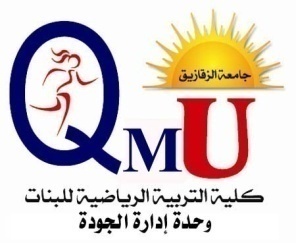 نموذج رقم (12)جامعة: الزقازيق
كلية: التربية الرياضية بنات
قسم:التمرينات والجمباز والتعبير الحركى والإيقاعتوصيف مقرر تعبير حركى الفرقة الثانية الفصل الدراسى الثانى2013/ 2014بيانات المقررأستاذ المادة:د/ عالية عادل شمس الدين                   رئيس القسم العلمى: أ.د/  نادية عبد القادرالتاريخ:5/8/2013م                         تم مراجعة التوصيف وإعتمادة بتاريخ 7/10/2013مالرمز الكودى:اسم المقرر: تعبير حركىالفرقة/ المستوى: الثانيهالفرقة/ المستوى: الثانيهالفرقة/ المستوى: الثانيهالتخصص:عامعدد الوحدات الدراسية: 4ساعات           1   نظرى3      عملىهدف المقررهدف المقررتنمية العديد من المعارف والمعلومات والمهارات والقدرات الإبتكاري المرتبطة بللتعبير الحركى ، بالإضافة إلى التعرف على القيم البدنية والإجتماعية والثقافية للتعبير الحركى وتطبيقاتها فى مجال الترويح.تنمية العديد من المعارف والمعلومات والمهارات والقدرات الإبتكاري المرتبطة بللتعبير الحركى ، بالإضافة إلى التعرف على القيم البدنية والإجتماعية والثقافية للتعبير الحركى وتطبيقاتها فى مجال الترويح.تنمية العديد من المعارف والمعلومات والمهارات والقدرات الإبتكاري المرتبطة بللتعبير الحركى ، بالإضافة إلى التعرف على القيم البدنية والإجتماعية والثقافية للتعبير الحركى وتطبيقاتها فى مجال الترويح.تنمية العديد من المعارف والمعلومات والمهارات والقدرات الإبتكاري المرتبطة بللتعبير الحركى ، بالإضافة إلى التعرف على القيم البدنية والإجتماعية والثقافية للتعبير الحركى وتطبيقاتها فى مجال الترويح.المستهدف من المقرر    :    بنهاية تدريس المقرر تكون الطالبة قادرة على :المستهدف من المقرر    :    بنهاية تدريس المقرر تكون الطالبة قادرة على :المستهدف من المقرر    :    بنهاية تدريس المقرر تكون الطالبة قادرة على :المستهدف من المقرر    :    بنهاية تدريس المقرر تكون الطالبة قادرة على :المستهدف من المقرر    :    بنهاية تدريس المقرر تكون الطالبة قادرة على :المستهدف من المقرر    :    بنهاية تدريس المقرر تكون الطالبة قادرة على :المعلومات والمفاهيمالمعلومات والمفاهيمتحدد المعلومات والمعارف النظريه عن المهارات الفنية الأساسية التى سبق دراستها والمهارات الفنية الأساسية وحركات الربط  المقررة فى الباليه تحدد تعريف البالية وأهميتة.تشرح العناصر الفنيه فى عروض الباليه.تشرح مدارس الباليه.تعرف مواصفات الجسم (شروط الوقفة الصحيحة)  فى البالية.تحدد انواع عروض التعبير الحركى.توضح تعريف وفوائد وأهداف الرقص الحديث .تشرح التحليل الحركى للرقص الحديث.تحدد المعلومات والمعارف النظريه عن الحركات الأساسية (من الثبات – من الحركة) التى سبق دراستها والمقررة فى الرقص الحديث .تحدد الطالبه الالات الموسيقيه للرقص الحديث.تشرح أنواع الحركات من حيث الشكل والمقررة فى الرقص الحديث.تعرف صفات المدرسة الناجحة وتعريف عملية الإبتكار.تشرح  المهارات العمليه  للرقص الساحلى وأوضاع العصا الأساسية  والمشتقة والتحطيب فى الجملة الإبتكارية المقررة.تعرف مقدمة الرقص الشعبى وتعريفة ومفهمومة ونشأته منذ الإنسان البدائى. تشرح قيم وأهمية الرقص الشعبى فى عملية التربية.تحدد أنواع الرقص الشعبى وأهميتة.تعرف أهمية الرقص الشعبى فى الترويحتشرح أهمية علاقه الرقص فى مجال الترويح.تحدد قيم الرقص(البدنية – إجتماعية – ثقافية) فى مجال الترويح. تحدد المعلومات والمعارف النظريه عن المهارات الفنية الأساسية التى سبق دراستها والمهارات الفنية الأساسية وحركات الربط  المقررة فى الباليه تحدد تعريف البالية وأهميتة.تشرح العناصر الفنيه فى عروض الباليه.تشرح مدارس الباليه.تعرف مواصفات الجسم (شروط الوقفة الصحيحة)  فى البالية.تحدد انواع عروض التعبير الحركى.توضح تعريف وفوائد وأهداف الرقص الحديث .تشرح التحليل الحركى للرقص الحديث.تحدد المعلومات والمعارف النظريه عن الحركات الأساسية (من الثبات – من الحركة) التى سبق دراستها والمقررة فى الرقص الحديث .تحدد الطالبه الالات الموسيقيه للرقص الحديث.تشرح أنواع الحركات من حيث الشكل والمقررة فى الرقص الحديث.تعرف صفات المدرسة الناجحة وتعريف عملية الإبتكار.تشرح  المهارات العمليه  للرقص الساحلى وأوضاع العصا الأساسية  والمشتقة والتحطيب فى الجملة الإبتكارية المقررة.تعرف مقدمة الرقص الشعبى وتعريفة ومفهمومة ونشأته منذ الإنسان البدائى. تشرح قيم وأهمية الرقص الشعبى فى عملية التربية.تحدد أنواع الرقص الشعبى وأهميتة.تعرف أهمية الرقص الشعبى فى الترويحتشرح أهمية علاقه الرقص فى مجال الترويح.تحدد قيم الرقص(البدنية – إجتماعية – ثقافية) فى مجال الترويح. تحدد المعلومات والمعارف النظريه عن المهارات الفنية الأساسية التى سبق دراستها والمهارات الفنية الأساسية وحركات الربط  المقررة فى الباليه تحدد تعريف البالية وأهميتة.تشرح العناصر الفنيه فى عروض الباليه.تشرح مدارس الباليه.تعرف مواصفات الجسم (شروط الوقفة الصحيحة)  فى البالية.تحدد انواع عروض التعبير الحركى.توضح تعريف وفوائد وأهداف الرقص الحديث .تشرح التحليل الحركى للرقص الحديث.تحدد المعلومات والمعارف النظريه عن الحركات الأساسية (من الثبات – من الحركة) التى سبق دراستها والمقررة فى الرقص الحديث .تحدد الطالبه الالات الموسيقيه للرقص الحديث.تشرح أنواع الحركات من حيث الشكل والمقررة فى الرقص الحديث.تعرف صفات المدرسة الناجحة وتعريف عملية الإبتكار.تشرح  المهارات العمليه  للرقص الساحلى وأوضاع العصا الأساسية  والمشتقة والتحطيب فى الجملة الإبتكارية المقررة.تعرف مقدمة الرقص الشعبى وتعريفة ومفهمومة ونشأته منذ الإنسان البدائى. تشرح قيم وأهمية الرقص الشعبى فى عملية التربية.تحدد أنواع الرقص الشعبى وأهميتة.تعرف أهمية الرقص الشعبى فى الترويحتشرح أهمية علاقه الرقص فى مجال الترويح.تحدد قيم الرقص(البدنية – إجتماعية – ثقافية) فى مجال الترويح. تحدد المعلومات والمعارف النظريه عن المهارات الفنية الأساسية التى سبق دراستها والمهارات الفنية الأساسية وحركات الربط  المقررة فى الباليه تحدد تعريف البالية وأهميتة.تشرح العناصر الفنيه فى عروض الباليه.تشرح مدارس الباليه.تعرف مواصفات الجسم (شروط الوقفة الصحيحة)  فى البالية.تحدد انواع عروض التعبير الحركى.توضح تعريف وفوائد وأهداف الرقص الحديث .تشرح التحليل الحركى للرقص الحديث.تحدد المعلومات والمعارف النظريه عن الحركات الأساسية (من الثبات – من الحركة) التى سبق دراستها والمقررة فى الرقص الحديث .تحدد الطالبه الالات الموسيقيه للرقص الحديث.تشرح أنواع الحركات من حيث الشكل والمقررة فى الرقص الحديث.تعرف صفات المدرسة الناجحة وتعريف عملية الإبتكار.تشرح  المهارات العمليه  للرقص الساحلى وأوضاع العصا الأساسية  والمشتقة والتحطيب فى الجملة الإبتكارية المقررة.تعرف مقدمة الرقص الشعبى وتعريفة ومفهمومة ونشأته منذ الإنسان البدائى. تشرح قيم وأهمية الرقص الشعبى فى عملية التربية.تحدد أنواع الرقص الشعبى وأهميتة.تعرف أهمية الرقص الشعبى فى الترويحتشرح أهمية علاقه الرقص فى مجال الترويح.تحدد قيم الرقص(البدنية – إجتماعية – ثقافية) فى مجال الترويح. المهارات الذهنيةالمهارات الذهنيةتميز بين الاداء الحركى الصحيح والخاطئ للمهارات المقرره فى التعبير الحركى (البالية-الرقص الحديث-الرقص الشعبى) وقادره على التقييم.تربط  بين الاداء الحركى والموسيقى بشكل جيد اثناء الاداء.تفرق بين المهارات والحركات فى البالية والرقص الحديث والرقص الشعبى.تصمم الجملة الإبتكارية المقررة.تميز بين الاداء الحركى الصحيح والخاطئ للمهارات المقرره فى التعبير الحركى (البالية-الرقص الحديث-الرقص الشعبى) وقادره على التقييم.تربط  بين الاداء الحركى والموسيقى بشكل جيد اثناء الاداء.تفرق بين المهارات والحركات فى البالية والرقص الحديث والرقص الشعبى.تصمم الجملة الإبتكارية المقررة.تميز بين الاداء الحركى الصحيح والخاطئ للمهارات المقرره فى التعبير الحركى (البالية-الرقص الحديث-الرقص الشعبى) وقادره على التقييم.تربط  بين الاداء الحركى والموسيقى بشكل جيد اثناء الاداء.تفرق بين المهارات والحركات فى البالية والرقص الحديث والرقص الشعبى.تصمم الجملة الإبتكارية المقررة.تميز بين الاداء الحركى الصحيح والخاطئ للمهارات المقرره فى التعبير الحركى (البالية-الرقص الحديث-الرقص الشعبى) وقادره على التقييم.تربط  بين الاداء الحركى والموسيقى بشكل جيد اثناء الاداء.تفرق بين المهارات والحركات فى البالية والرقص الحديث والرقص الشعبى.تصمم الجملة الإبتكارية المقررة.ج- المهارات المهنية                         الخاصة بالمقررج- المهارات المهنية                         الخاصة بالمقررتؤدى الإعداد البدنى العام واللياقة. تؤدى ماتم دراسته من المهارات الفنية الأساسية وحركات الربط فى الباليه فى الفرقه الاولى والمهارات الفنية الأساسية وحركات الربط المقررة.     ج/3 تطبق مواصفات الجسم (شروط الوقفة الصحيحة) فى الأداء الحركى فى            مهارات البالية.     ج/4 تؤدى الجمل الحركيه فى البالية (باستخدام قضيب السند –وجمله حرة ).     ج/5 تؤدى الجمله الحركيه الحره تتضمن الحركات الاساسيه (من الثبات – من              الحركة) وأنواع الحركات من حيث الشكل فى الرقص الحديث .     ج/6 تؤدى الجمله الحركيه فى الرقص الساحلى.     ج/7 تطبق المهارات العمليه وأوضاع العصا الأساسية  والمشتقة والتحطيب             فى الجملة الإبتكارية المقررةتؤدى الإعداد البدنى العام واللياقة. تؤدى ماتم دراسته من المهارات الفنية الأساسية وحركات الربط فى الباليه فى الفرقه الاولى والمهارات الفنية الأساسية وحركات الربط المقررة.     ج/3 تطبق مواصفات الجسم (شروط الوقفة الصحيحة) فى الأداء الحركى فى            مهارات البالية.     ج/4 تؤدى الجمل الحركيه فى البالية (باستخدام قضيب السند –وجمله حرة ).     ج/5 تؤدى الجمله الحركيه الحره تتضمن الحركات الاساسيه (من الثبات – من              الحركة) وأنواع الحركات من حيث الشكل فى الرقص الحديث .     ج/6 تؤدى الجمله الحركيه فى الرقص الساحلى.     ج/7 تطبق المهارات العمليه وأوضاع العصا الأساسية  والمشتقة والتحطيب             فى الجملة الإبتكارية المقررةتؤدى الإعداد البدنى العام واللياقة. تؤدى ماتم دراسته من المهارات الفنية الأساسية وحركات الربط فى الباليه فى الفرقه الاولى والمهارات الفنية الأساسية وحركات الربط المقررة.     ج/3 تطبق مواصفات الجسم (شروط الوقفة الصحيحة) فى الأداء الحركى فى            مهارات البالية.     ج/4 تؤدى الجمل الحركيه فى البالية (باستخدام قضيب السند –وجمله حرة ).     ج/5 تؤدى الجمله الحركيه الحره تتضمن الحركات الاساسيه (من الثبات – من              الحركة) وأنواع الحركات من حيث الشكل فى الرقص الحديث .     ج/6 تؤدى الجمله الحركيه فى الرقص الساحلى.     ج/7 تطبق المهارات العمليه وأوضاع العصا الأساسية  والمشتقة والتحطيب             فى الجملة الإبتكارية المقررةتؤدى الإعداد البدنى العام واللياقة. تؤدى ماتم دراسته من المهارات الفنية الأساسية وحركات الربط فى الباليه فى الفرقه الاولى والمهارات الفنية الأساسية وحركات الربط المقررة.     ج/3 تطبق مواصفات الجسم (شروط الوقفة الصحيحة) فى الأداء الحركى فى            مهارات البالية.     ج/4 تؤدى الجمل الحركيه فى البالية (باستخدام قضيب السند –وجمله حرة ).     ج/5 تؤدى الجمله الحركيه الحره تتضمن الحركات الاساسيه (من الثبات – من              الحركة) وأنواع الحركات من حيث الشكل فى الرقص الحديث .     ج/6 تؤدى الجمله الحركيه فى الرقص الساحلى.     ج/7 تطبق المهارات العمليه وأوضاع العصا الأساسية  والمشتقة والتحطيب             فى الجملة الإبتكارية المقررةد- المهارات العامةد- المهارات العامةتعمل بروح الفريق فى تصميم الجمله الحركيه.تستخدم التقنيات الحديثه من خلال شبكه المعلومات الدوليه (الانترنت) فى التكليفات البحثيه.تنمى الاتصال مع الاخرين.تعمل بروح الفريق فى تصميم الجمله الحركيه.تستخدم التقنيات الحديثه من خلال شبكه المعلومات الدوليه (الانترنت) فى التكليفات البحثيه.تنمى الاتصال مع الاخرين.تعمل بروح الفريق فى تصميم الجمله الحركيه.تستخدم التقنيات الحديثه من خلال شبكه المعلومات الدوليه (الانترنت) فى التكليفات البحثيه.تنمى الاتصال مع الاخرين.تعمل بروح الفريق فى تصميم الجمله الحركيه.تستخدم التقنيات الحديثه من خلال شبكه المعلومات الدوليه (الانترنت) فى التكليفات البحثيه.تنمى الاتصال مع الاخرين.محتوى المقررمحتوى المقررالموضوععدد الساعاتمحاضرةدروس عمليةمحتوى المقررمحتوى المقرر1-البالية : الجزء النظرى :تعريف الباليه واهميته.مواصفات الجسم فى الباليه.علاقة الرقص بالترويح.الجزء التطبيقى:اعداد بدنى عام ولياقه.مراجعه ماتم دراسته من مهارات الباليه فى الفرقه الاولى(الثنى-المد-الوثب - اوضاع الاذرع).413محتوى المقررمحتوى المقرر2-الجزء النظرى :العناصر الفنية فى الباليةتابع علاقة الرقص بالترويح.الجزء التطبيقى:البدء فى تكوين الجملة الحركية لقضيب السند ( البار )413محتوى المقررمحتوى المقرر3-الجزء النظرى :مدارس البالية الأوراق الدراسية.تابع علاقة الرقص بالترويح.الجزء التطبيقى:تدريبات على بعض انواع الوثب المقررة باستخدام البارالتدريب على بعض المهارات الاساسية المقررة والحركات الرابطة المقررةتابع تكوين جملة حركية باستخدام البار بمصاحبة الموسيقى.413محتوى المقررمحتوى المقرر4-الجزء النظرى :العناصرالفنيه لعروض الباليه.اهمية الرقص فى مجال الترويح.الجزء التطبيقى:تابع الجمله الحركيه للبار والانتهاء منها بمصاحبة الموسيقى.البدء بتكوين الجمله الحركيه فى وسط الصاله.413محتوى المقررمحتوى المقرر5-الجزء النظرى :انواع عروض التعبير الحركى.تابع اهميه الرقص فى مجال الترويح.الجزء التطبيقى:امتحان عملى لجمله البار بمصاحبة الموسيقى.تكوين جمله حركيه تحتوى على المهارات المقرره والحركات الرابطه فى وسط الصاله.413محتوى المقررمحتوى المقرر6-الجزء النظرى :الحركات الفنيه فى الباليه. قيم الرقص وعلاقتها بالترويح.الجزء التطبيقى:تابع تكوين الجمله الحركيه المقرره فى وسط الصاله والانتهاء منها.الربط بين الاداء الحركى والموسيقى بشكل جيد اثناء الاداء.413محتوى المقررمحتوى المقرر7-الجزء النظرى : انواع عروض التعبير الحركى.تابع قيم الرقص وعلاقتها بالترويح.الجزء التطبيقى:مراجعه لجمل الباليه (بار- حر وسط الصاله). امتحان نظرى للباليه413محتوى المقررمحتوى المقرر8-الجزء النظرى:تعريف الرقص الحديث.فوائد الرقص الحديث.اهداف الرقص الحديث.القيم البدنيه للرقص وعلاقتها بالترويح.الجزء التطبيقى:البدء بتكوين جمله حركيه تحتوى على المهارات المقرره (حركات تؤدى من الثبات - حركات تؤدى من الحركه) وأنواع الحركات من حيث الشكل .413محتوى المقررمحتوى المقرر9-الجزء النظرى :انواع الرقص الحديث.عمليه الابتكار-صفات المدرسه الناجحه.الأوراق الدراسية.تابع القيم البدنيه  وعلاقتها بالترويح.الجزء التطبيقى:تابع تكوين جمله حركيه فى الرقص الحديث بمصاحبة الموسيقى.413محتوى المقررمحتوى المقرر10-الجزء النظرى :الالات الموسيقيه المستخدمه.انواع الحركات من حيث الشكل.القيم الاجتماعيه وعلاقتها بالترويح.الجزء التطبيقى:تابع تكوين الجمل الحركيه المقرره.413محتوى المقررمحتوى المقرر11-الجزء النظرى :التحليل الحركى للرقص الحديث.امتحان نظرى للرقص الحديث.تابع القيم الاجتماعية وعلاقتها بالترويح.الجزء التطبيقى:امتحان الجمله الحركيه للرقص الحديث وسط الصاله.413محتوى المقررمحتوى المقرر12-الجزء النظرى : مقدمه عن الرقص الشعبى وتعريفه ومفهومه ونشاته منذ الانسان البدائى.انواع الرقص واهميتة فى عمليه التربية.الأوراق الدراسية.القيم الثقافية وعلاقتها بالترويح.الجزء التطبيقى:البدء بتكوين جمله حركيه تحتوى على مهارات الرقص الساحلى413محتوى المقررمحتوى المقرر13-( الجزء النظرى )علاقة الرقص الشعبى بالترويحأهمية الرقص الشعبى فى الترويح قيم الرقص الشعبىتابع القيم الثقافيه وعلاقتها بالترويح.الجزء التطبيقى:تابع تكوين الجملة الحركية للرقص الساحلى. اوضاع العصا الاساسية والمشتقة فى الجملة الإبتكارية المقررة.413محتوى المقررمحتوى المقرر14-( الجزء النظرى )مراجعه عامه على اهميه وعلاقة الرقص فى مجال الترويح .الجزء التطبيقى:مراجعه نهائيه للجمل الحركيه المقرره.متابعة النشاط الأبتكارى للطالبات.413محتوى المقررمحتوى المقرر15-( الجزء النظرى )امتحان نظرى(النهائى)الجزء التطبيقى:امتحان عملى(النهائى) فى الجمل الحركية المقررة.4135-أساليب التعليم والتعلم5-أساليب التعليم والتعلمالمحاضره العمليه (الشرح والنموذج – أسلوب الأوامر)المحاضره النظريه .التعلم الذاتى من خلال (التكليفات البحثية - جمل ابتكاريه).المحاضره العمليه (الشرح والنموذج – أسلوب الأوامر)المحاضره النظريه .التعلم الذاتى من خلال (التكليفات البحثية - جمل ابتكاريه).المحاضره العمليه (الشرح والنموذج – أسلوب الأوامر)المحاضره النظريه .التعلم الذاتى من خلال (التكليفات البحثية - جمل ابتكاريه).المحاضره العمليه (الشرح والنموذج – أسلوب الأوامر)المحاضره النظريه .التعلم الذاتى من خلال (التكليفات البحثية - جمل ابتكاريه).6-أساليب التعليم والتعلم للطلاب ذوى القدرات المحدودة6-أساليب التعليم والتعلم للطلاب ذوى القدرات المحدودةعقد فصول تقوية للطالبات مجانا عقب إنتهاء المحاضرات. عقد فصول تقوية للطالبات مجانا عقب إنتهاء المحاضرات. عقد فصول تقوية للطالبات مجانا عقب إنتهاء المحاضرات. عقد فصول تقوية للطالبات مجانا عقب إنتهاء المحاضرات. 7- تقويم الطلاب:7- تقويم الطلاب:7- تقويم الطلاب:7- تقويم الطلاب:7- تقويم الطلاب:7- تقويم الطلاب:الأساليب المستخدمةالأساليب المستخدمةالتوقيتالتوقيتج- توزيع الدرجاتج- توزيع الدرجاتاعمالالسنةإختبار تحريريالسابع- الحادى عشر – الخامس عشرالسابع- الحادى عشر – الخامس عشر10درجات10درجاتاعمالالسنةإختبار تطبيقيالخامس- الحادى عشر – الخامس عشرالخامس- الحادى عشر – الخامس عشر20درجة20درجةاوراق   دراسيةالثالث- التاسع- الثانى عشرالثالث- التاسع- الثانى عشر10درجات10درجاتالامتحان التطبيقي النهائيالامتحان التطبيقي النهائينهاية الفصل الدراسى يحدد من خلال مجلس الكليةنهاية الفصل الدراسى يحدد من خلال مجلس الكلية30درجة30درجةالامتحان التحريري النهائيالامتحان التحريري النهائينهاية الفصل الدراسى يحدد من خلال مجلس الكليةنهاية الفصل الدراسى يحدد من خلال مجلس الكلية30درجة30درجة8- قائمة الكتب الدراسية والمراجع:8- قائمة الكتب الدراسية والمراجع:8- قائمة الكتب الدراسية والمراجع:8- قائمة الكتب الدراسية والمراجع:8- قائمة الكتب الدراسية والمراجع:8- قائمة الكتب الدراسية والمراجع:       مذكرات       مذكراتزينب محمد الاسكندرانى واخرون:الاسس النظريه والعمليه للتعبير الحركى(مذكره القسم للفرقه الاولى).زينب محمد الاسكندرانى واخرون  : فن الحركة فى التعبير الحركى     (مذكره القسم للفرقه الثانيه).زينب محمد الاسكندرانى واخرون:الاسس النظريه والعمليه للتعبير الحركى(مذكره القسم للفرقه الاولى).زينب محمد الاسكندرانى واخرون  : فن الحركة فى التعبير الحركى     (مذكره القسم للفرقه الثانيه).زينب محمد الاسكندرانى واخرون:الاسس النظريه والعمليه للتعبير الحركى(مذكره القسم للفرقه الاولى).زينب محمد الاسكندرانى واخرون  : فن الحركة فى التعبير الحركى     (مذكره القسم للفرقه الثانيه).زينب محمد الاسكندرانى واخرون:الاسس النظريه والعمليه للتعبير الحركى(مذكره القسم للفرقه الاولى).زينب محمد الاسكندرانى واخرون  : فن الحركة فى التعبير الحركى     (مذكره القسم للفرقه الثانيه).      كتب مقترحة      كتب مقترحة1--اجلال محمد ابراهيم,ناديه محمد درويش:الرقص الابتكارى، مكتبه التربيه الرياضيه بالجزيره.1992م.2--صفيه محى الدين،ساميه ربيع:الباليه والرقص الحديث،مكتبه التربيه الرياضيه بالجزيره،2002م.3-فاطمه عبد الحميد عزب:الاسس العلميه والتشريحيه لفن الباليه ،الهيئه العامه للكتاب،1973م.4-ناديه عبد الحميد الدمرداش:مدخل الى الاسس العلميه والفنيه للفلكلور،مكتبه التربيه الرياضيه بالجزيره،القاهره،1992م.1--اجلال محمد ابراهيم,ناديه محمد درويش:الرقص الابتكارى، مكتبه التربيه الرياضيه بالجزيره.1992م.2--صفيه محى الدين،ساميه ربيع:الباليه والرقص الحديث،مكتبه التربيه الرياضيه بالجزيره،2002م.3-فاطمه عبد الحميد عزب:الاسس العلميه والتشريحيه لفن الباليه ،الهيئه العامه للكتاب،1973م.4-ناديه عبد الحميد الدمرداش:مدخل الى الاسس العلميه والفنيه للفلكلور،مكتبه التربيه الرياضيه بالجزيره،القاهره،1992م.1--اجلال محمد ابراهيم,ناديه محمد درويش:الرقص الابتكارى، مكتبه التربيه الرياضيه بالجزيره.1992م.2--صفيه محى الدين،ساميه ربيع:الباليه والرقص الحديث،مكتبه التربيه الرياضيه بالجزيره،2002م.3-فاطمه عبد الحميد عزب:الاسس العلميه والتشريحيه لفن الباليه ،الهيئه العامه للكتاب،1973م.4-ناديه عبد الحميد الدمرداش:مدخل الى الاسس العلميه والفنيه للفلكلور،مكتبه التربيه الرياضيه بالجزيره،القاهره،1992م.1--اجلال محمد ابراهيم,ناديه محمد درويش:الرقص الابتكارى، مكتبه التربيه الرياضيه بالجزيره.1992م.2--صفيه محى الدين،ساميه ربيع:الباليه والرقص الحديث،مكتبه التربيه الرياضيه بالجزيره،2002م.3-فاطمه عبد الحميد عزب:الاسس العلميه والتشريحيه لفن الباليه ،الهيئه العامه للكتاب،1973م.4-ناديه عبد الحميد الدمرداش:مدخل الى الاسس العلميه والفنيه للفلكلور،مكتبه التربيه الرياضيه بالجزيره،القاهره،1992م.الكتب الملزمةالكتب الملزمة1-كمال درويش الحمامى:إتجاهات حديثة فى الترويح وأوقات الفراغ،القاهرة،دار الفكر العربي،1982م.2-محمد عادل خطاب:النشاط الترويحى وبرامجة،القاهرة،مكتبة القاهرة الحديثة.1-كمال درويش الحمامى:إتجاهات حديثة فى الترويح وأوقات الفراغ،القاهرة،دار الفكر العربي،1982م.2-محمد عادل خطاب:النشاط الترويحى وبرامجة،القاهرة،مكتبة القاهرة الحديثة.1-كمال درويش الحمامى:إتجاهات حديثة فى الترويح وأوقات الفراغ،القاهرة،دار الفكر العربي،1982م.2-محمد عادل خطاب:النشاط الترويحى وبرامجة،القاهرة،مكتبة القاهرة الحديثة.1-كمال درويش الحمامى:إتجاهات حديثة فى الترويح وأوقات الفراغ،القاهرة،دار الفكر العربي،1982م.2-محمد عادل خطاب:النشاط الترويحى وبرامجة،القاهرة،مكتبة القاهرة الحديثة.دوريات علمية أو نشرات ... الخدوريات علمية أو نشرات ... الخ------------------------------------------------------------------------------------------------------------------------------------------------------------------------------------------------------------------------------------------------------------------------------------